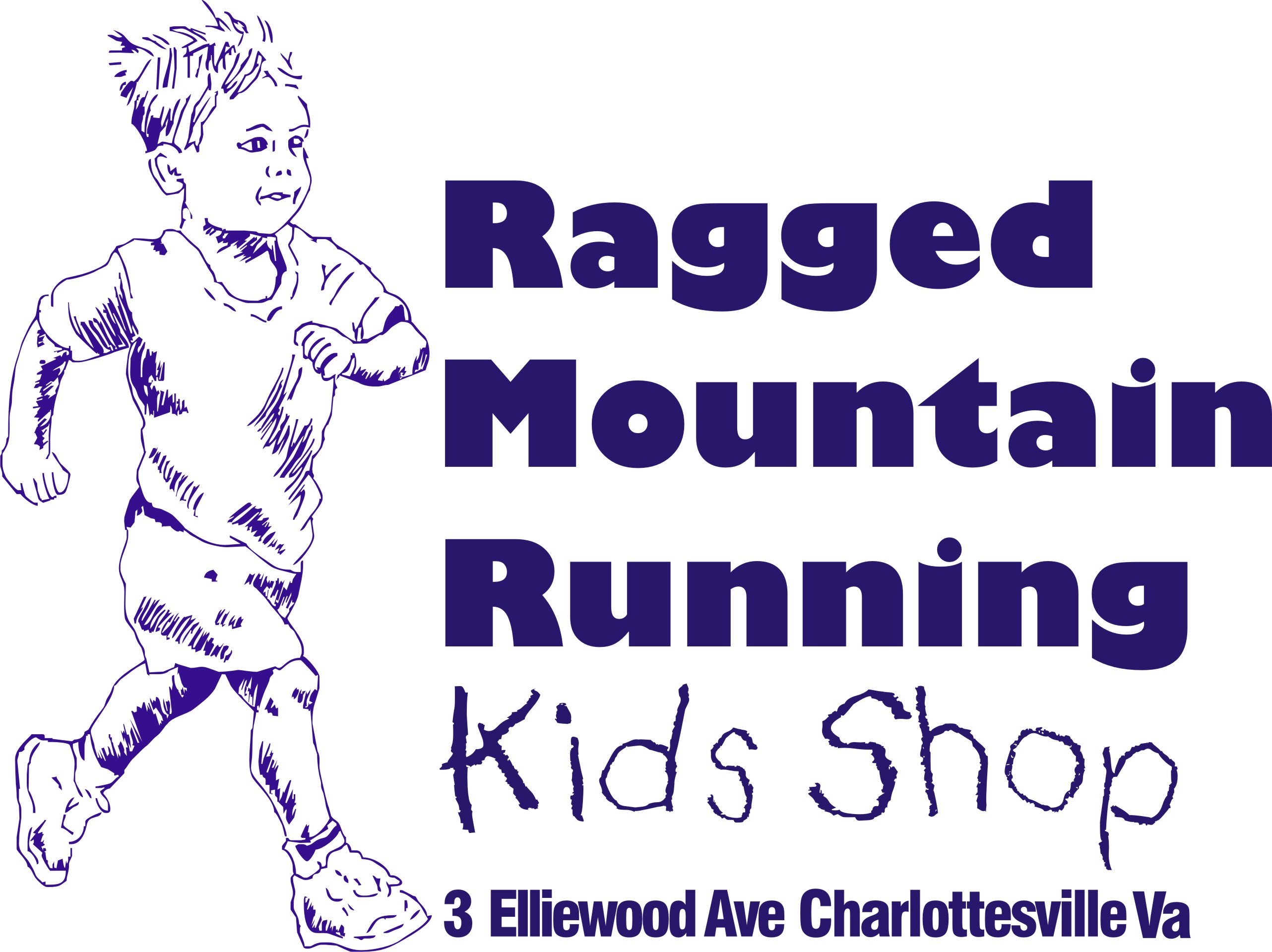 Presents The 2015Ragged Mountain Kids Running CampJuly 8th8-11:30amALL children ages 5-12 welcome!A fun and multi-dimensional introduction to running, to be held at Earlysville’s beautiful Panorama FarmsCampers receive a free T-shirt, water bottle and other goodies! Activities will include the following: -Pacing -How to Beat the Hills -Team Building, Relay Games -Personal Goal Setting -Running Lingo/Vocabulary/Etiquette -Track and Field Events -Form, Drills, Stretching -Nutrition, Rest, Recovery-Running GamesHealthy snacks and drinks will be provided.               More detailed information will be emailed to campers as we get closer to camp time. Questions: RMRS: (434) 293-3367 (9:30a-6:00p) Email: Camp Coordinators seandavidkeveren@gmail.com or Rcr7w@virginia.eduRegistration Form: Child’s Name ________________________________________________________________________Age (on camp day) _________________Sex ______________ T-Shirt Size (Circle One):       Youth 6-8       Youth 10-12     Adult Small Parent’s Contact Information: Name___________________________________________________________________Email___________________________________________________________________Street Address____________________________________________________________City_____________________________State __________________Zip _____________Phone __________________________________________________________________Allergies or Medications ___________________________________________________Please fill out completely. Incomplete forms will be sent back. Mail entries to Ragged Mountain Running Shop, 3 Elliewood Ave. Charlottesville 22903 Make checks payable to Ragged Mountain Racing Camp Registration Fee $45/child (1 child) $40/child (2 children) $35/child (3 or more) Family scholarships available on a case by case basis I know that running is a potentially hazardous activity. I should not enter my child to the camp unless they are medically able to participate. I agree to abide by all decisions of the camp directors whether the child can continue to safely participate. I assume all responsibility for my child walking and running in this event, including but not limited to falls, contact with other participants, the effect of weather, including high heat and humidity. All such risk being known and appreciated by me. Having read this wavier and knowing these facts and in consideration of your excepting my entry, my child, and anyone entitled to act on their behalf, waive and release the Ragged Mountain Racing team from all claim or Liabilities of any kind of arising out of my child participating in this camp. I grant permission to all the foregoing to use photographs, motion pictures, recordings, or other record of this event for any legitimate purpose. Parent Signature ______________________________________ Date _______________ Please return form and waiver to: Ragged Mountain Running Shop 3 Elliewood Avenue Charlottesville, Virginia 22903 